CLUB DATA SHEET for 2020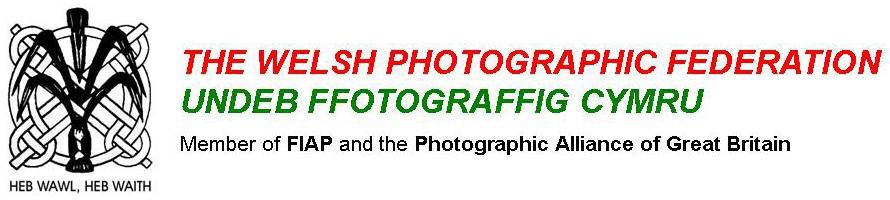 Please PRINT IN CAPITALS (except for email addresses & URLs) and return this form to me by 11 January 2020Club Name:URL of WebsiteAddress of Meeting PlaceMeeting DayMeeting TimeMeeting TimeNo. of Members incl. Honorary or Life Members at 31 December 2019No. of Members incl. Honorary or Life Members at 31 December 2019No. of Members incl. Honorary or Life Members at 31 December 2019No. of Members incl. Honorary or Life Members at 31 December 2019No. of Members incl. Honorary or Life Members at 31 December 2019Date of Next AGMSecretaryPostal AddressEmail AddressTelephoneIn order to promote access to our clubs the WPF will publish the Secretary’s Telephone No. on its website and to photographic companies that wish to make contact. If you do not want this, please put X in the box.In order to promote access to our clubs the WPF will publish the Secretary’s Telephone No. on its website and to photographic companies that wish to make contact. If you do not want this, please put X in the box.In order to promote access to our clubs the WPF will publish the Secretary’s Telephone No. on its website and to photographic companies that wish to make contact. If you do not want this, please put X in the box.In order to promote access to our clubs the WPF will publish the Secretary’s Telephone No. on its website and to photographic companies that wish to make contact. If you do not want this, please put X in the box.In order to promote access to our clubs the WPF will publish the Secretary’s Telephone No. on its website and to photographic companies that wish to make contact. If you do not want this, please put X in the box.In order to promote access to our clubs the WPF will publish the Secretary’s Telephone No. on its website and to photographic companies that wish to make contact. If you do not want this, please put X in the box.ChairpersonEmail AddressTelephoneTreasurerEmail AddressTelephonePostal AddressCompetition SecretaryEmail AddressTelephonePostal AddressProgramme SecretaryEmail AddressTelephoneDelegates To AGM with voting rights. Secretary Plus 1-3 delegates, according to no. of club membersDelegates To AGM with voting rights. Secretary Plus 1-3 delegates, according to no. of club membersDelegates To AGM with voting rights. Secretary Plus 1-3 delegates, according to no. of club membersDelegates To AGM with voting rights. Secretary Plus 1-3 delegates, according to no. of club membersDelegates To AGM with voting rights. Secretary Plus 1-3 delegates, according to no. of club membersDelegates To AGM with voting rights. Secretary Plus 1-3 delegates, according to no. of club members1-12 membersDelegate 1 (not sec)PLUS for 13-30 membersDelegate 2 (not sec)PLUS over 30 membersDelegate 3 (not sec)Next ExhibitionDates & Opening TimesVenueAny other Club event proposed – Date, time & venue, pleaseAny other Club event proposed – Date, time & venue, pleaseAny other Club event proposed – Date, time & venue, pleaseAny other Club event proposed – Date, time & venue, pleaseAny other Club event proposed – Date, time & venue, pleaseAny other Club event proposed – Date, time & venue, please